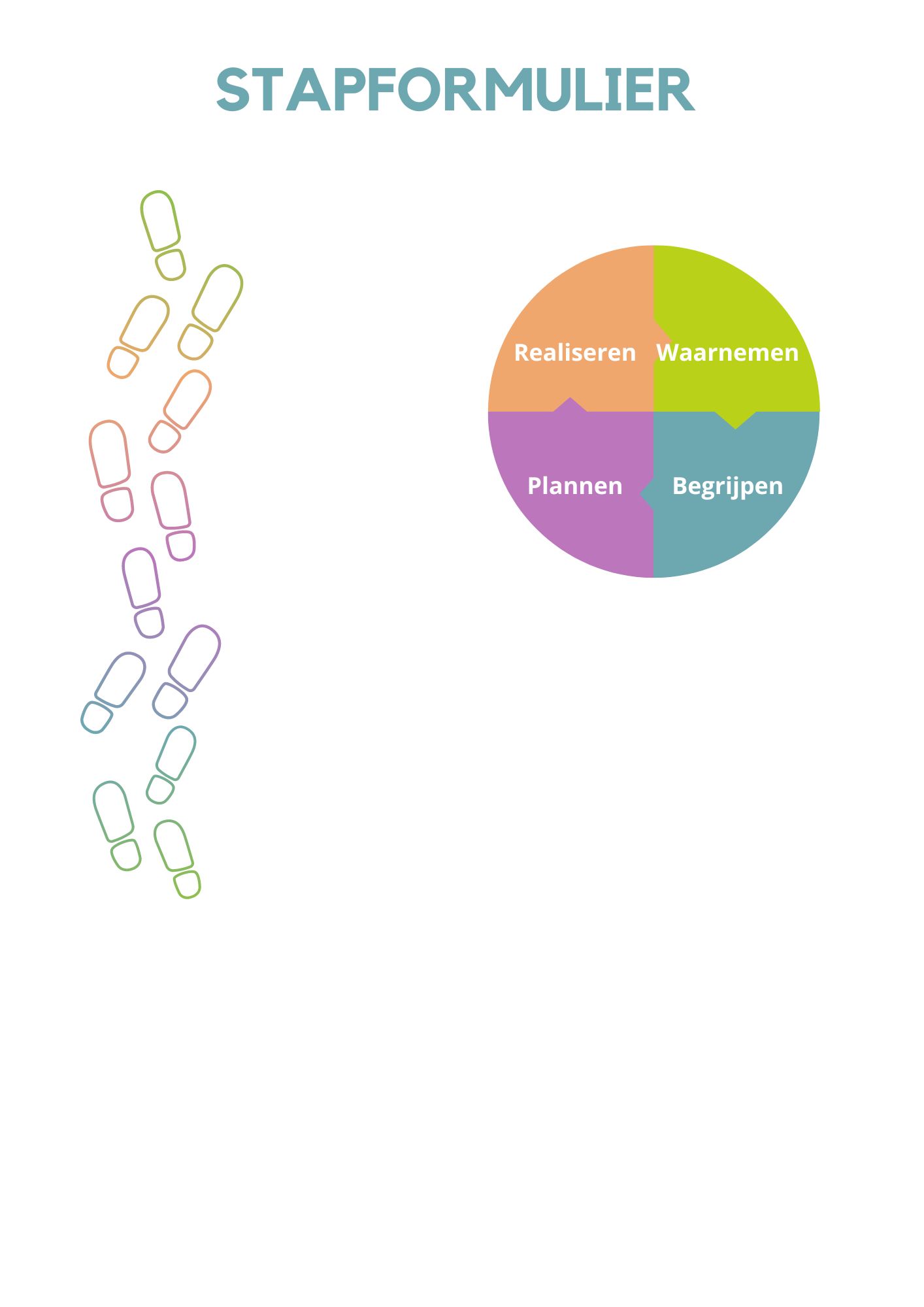 Stap 1: Overleg collega *Bij een nieuw doel, een nieuw blok hieronder invullen.Stap 2: Overleg intern begeleider/onderwijscoach 
Startdatum stap 2:*Bij een nieuw doel, een nieuw blok hieronder invullen.*Bij een nieuw doel, een nieuw blok hieronder invullen.Stap 3: Overleg diepteteam 
Startdatum stap 3:*Bij een  nieuwe bespreking in het diepteteam, een nieuw blok hieronder invullen* indien er een interventie of intern arrangement wordt geadviseerd, dient Stapformulier 4 ‘aanvraag interventie of arrangement’ ingevuld te worden. Toestemmingsformulier oudersOndergetekende(n), ouder(s), verzorger(s) zijn op de hoogte van de inhoud van het formulier voor bespreking in het Diepteteam van de school.hebben inzage gehad in alle stukken die verzonden zijn aan het Diepteteam van de school..Verder geven zij toestemming:aan de school tot aanmelding van zoon / dochter bij het  Diepteteamvoor  bespreking van de vraag in het Diepteteam met de daar aanwezige (hulp)instellingen en uitwisseling van gegevens:O jeugdgezondheidszorgO wijkcoachO steunpunt passendonderwijs (orthopedagoog en onderwijscoach)tot het desgewenst opvragen van gegevens bij de eerder vermelde instanties en deskundigenDe school maakt schriftelijk verslag van het overleg en bespreekt de inhoud met u als ouders / verzorgers. Het verslag wordt toegevoegd aan het dossier van uw kind. Ook kan de school u  uitnodigen voor het breedteteam overleg. Naam leerlingGeboortedatumSchooljaarGroep en groepsverloop Naam leerkrachtStartdatum stap 1Waarnemen                                                      Waarnemen                                                      Aanleiding voor overleg met collega – voorafgaand aan het overleg invullenAanleiding voor overleg met collega – voorafgaand aan het overleg invullenAanleiding voor overleg met collega – voorafgaand aan het overleg invullenWat zijn de zorgen omtrent de leerling? Wat wil je veranderen?Welke informatie is al bekend?Welke informatie is al bekend?KansenBelemmeringen OnderwijsbehoeftenHoe leert deze leerling het beste?Relevante info uit voorgaande leerjarenBegrijpen                                              Begrijpen                                              Onderwerpen voor Intervisie met de collega – tijdens het overleg invullen Onderwerpen voor Intervisie met de collega – tijdens het overleg invullen Onderwerpen voor Intervisie met de collega – tijdens het overleg invullen Wat is er ingezet?Wat heeft daarvan gewerkt?
En evt. niet gewerkt?Wat heeft voorgaande leerjaren gewerkt? En evt. niet gewerkt?Wat heeft de leerling nodig? Wat heeft de leerkracht nodig m.b.t. het handelen in de groep?Op welke manier zijn ouders betrokken? Welke inzichten zijn ontstaan n.a.v. de collegiale consultatie?Voordat je verder gaat naar plannen en realiseren:N.a.v. de bespreking: Behoeft het beeld van kansen en belemmeringen en de onderwijsbehoefte nog aanvullingen? Vul dan bovenstaand schema bij ‘waarnemen’ aan. Begin deze aantekeningen met een datum, zodat zichtbaar wordt dat het om nieuwe aantekeningen gaat.Plannen en realiseren Datum:DoelenStel 1 à 2 SMART-doelen voor de komende 6-8 weken DoelenStel 1 à 2 SMART-doelen voor de komende 6-8 weken Periode Van – totPeriode Van – totActies en afsprakenWat wil je gaan doen om de leerling te ondersteunen?Acties en afsprakenWat wil je gaan doen om de leerling te ondersteunen?EvaluatieDatum, deelnemers, resultaat, besluit, acties, vervolg*EvaluatieDatum, deelnemers, resultaat, besluit, acties, vervolg*Waarnemen                                                      Waarnemen                                                      Aanleiding voor overleg met de interne begeleider en/of onderwijscoachAanleiding voor overleg met de interne begeleider en/of onderwijscoachAanleiding voor overleg met de interne begeleider en/of onderwijscoachWat is de vraag aan de IB’er en/of onderwijscoach?Begrijpen Begrijpen Verdiepen van de beeldvorming Verdiepen van de beeldvorming Verdiepen van de beeldvorming Verdiepen van de beeldvorming Beeld van de leerling Beeld van de leerling Beeld van de leerling Beeld van de leerling Zijn er diagnoses gesteld?Zijn er diagnoses gesteld?Zijn er diagnoses gesteld?Zijn er diagnoses gesteld?Diagnose:Datum:Datum:Door:Samenvatting onderzoek:Samenvatting onderzoek:Samenvatting onderzoek:Samenvatting onderzoek:Is er een intelligentie vastgesteld?Is er een intelligentie vastgesteld?Is er een intelligentie vastgesteld?Is er een intelligentie vastgesteld?Naam test:Datum:Datum:Resultaat:Samenvatting onderzoek:Samenvatting onderzoek:Samenvatting onderzoek:Samenvatting onderzoek:Zijn er bevindingen uit overige relevante verslaglegging? Bv aanvullend onderzoek, observatie, logopedisch onderzoekZijn er bevindingen uit overige relevante verslaglegging? Bv aanvullend onderzoek, observatie, logopedisch onderzoekZijn er bevindingen uit overige relevante verslaglegging? Bv aanvullend onderzoek, observatie, logopedisch onderzoekZijn er bevindingen uit overige relevante verslaglegging? Bv aanvullend onderzoek, observatie, logopedisch onderzoekNaam test: Datum:Datum:Resultaat:Samenvatting onderzoek:Samenvatting onderzoek:Samenvatting onderzoek:Samenvatting onderzoek:Welke kansen en belemmeringen ervaart de lkr/school, ouders/gezin, de lln? Welke kansen en belemmeringen ervaart de lkr/school, ouders/gezin, de lln? Welke kansen en belemmeringen ervaart de lkr/school, ouders/gezin, de lln? Welke kansen en belemmeringen ervaart de lkr/school, ouders/gezin, de lln? t.a.v. KansenWat bevordert de ontwikkeling en het leren? Wanneer gaat het goed?KansenWat bevordert de ontwikkeling en het leren? Wanneer gaat het goed?BelemmeringenWat belemmert de ontwikkeling en het leren?IntelligentieDidactische ontwikkelingLeergedrag/werkhoudingSpelontwikkelingSEO en gedragZelfredzaamheidSpraak/taal ontwikkelingCommunicatieve redzaamheidLichamelijke ontwikkelingAlgemeen/motoriek/medischLeefomgevingKenmerken gezin, opvoedingsstijl, (opvoed) ondersteuning voor ouders, steun door ouders, invulling vrije tijdMening leerling en ouders Mening leerling en ouders LeerlingOp welke manier is de leerling betrokken? Welke oorzaken ziet de leerling zelf? Welke oplossingen ziet de leerling zelf?OudersOp welke manier zijn ouders betrokken? Welke afspraken zijn er gemaakt met ouders? Welke oplossing zien ouders? Wat kunnen ouders bijdragen ter ondersteuning van dit plan?Veronderstelde samenhangWat lijkt de hoofdoorzaak te zijn? Wat speelt er nog meer mee? Hoe werkt het een op het ander in?BesluitNaar aanleiding van bovenstaande:Specifieke doelen en onderwijsbehoeften voor leerling en leerkrachtWat heeft de leerling en de leerkracht nodig om de doelen te behalen? Formulier de doelen SMART.Specifieke doelen en onderwijsbehoeften voor leerling en leerkrachtWat heeft de leerling en de leerkracht nodig om de doelen te behalen? Formulier de doelen SMART.Specifieke doelen en onderwijsbehoeften voor leerling en leerkrachtWat heeft de leerling en de leerkracht nodig om de doelen te behalen? Formulier de doelen SMART.Doelen Wat moet de leerling leren, wat is de volgende stap in de ontwikkeling?Onderwijsbehoeften Wat heeft de leerling nodig om de doelen te behalen? Wat betekent dit voor het handelen van de lkr?Is de uitvoering haalbaar voor de leerkracht? Heeft de leerkracht ondersteuning nodig? Van wie? Leren/werkhouding/werkaanpak Denk aan instructie, opdrachten, leeractiviteiten, leeromgeving, feedback, groepsgenoten, leerkracht, ouders…Leren/werkhouding/werkaanpak Denk aan instructie, opdrachten, leeractiviteiten, leeromgeving, feedback, groepsgenoten, leerkracht, ouders…Leren/werkhouding/werkaanpak Denk aan instructie, opdrachten, leeractiviteiten, leeromgeving, feedback, groepsgenoten, leerkracht, ouders…SEO/gedrag Aangaan van vriendschappen, contact met leeftijdsgenoten, contact met lkr, weerbaarheid, zelfbeeld, zelfvertrouwen, kunnen omgaan met emoties, voegen naar regels en gewoontes…SEO/gedrag Aangaan van vriendschappen, contact met leeftijdsgenoten, contact met lkr, weerbaarheid, zelfbeeld, zelfvertrouwen, kunnen omgaan met emoties, voegen naar regels en gewoontes…SEO/gedrag Aangaan van vriendschappen, contact met leeftijdsgenoten, contact met lkr, weerbaarheid, zelfbeeld, zelfvertrouwen, kunnen omgaan met emoties, voegen naar regels en gewoontes…Lichamelijke ontwikkeling (motorisch, medisch)Visuele hulpmiddelen, auditieve hulpmiddelen, aanpassingen in de leeromgeving, medicijngebruik, rustruimte… Lichamelijke ontwikkeling (motorisch, medisch)Visuele hulpmiddelen, auditieve hulpmiddelen, aanpassingen in de leeromgeving, medicijngebruik, rustruimte… Lichamelijke ontwikkeling (motorisch, medisch)Visuele hulpmiddelen, auditieve hulpmiddelen, aanpassingen in de leeromgeving, medicijngebruik, rustruimte… Overig (zelfredzaamheid, taalontwikkeling)Overig (zelfredzaamheid, taalontwikkeling)Overig (zelfredzaamheid, taalontwikkeling)Specifieke doelen en ondersteuningsbehoeften van het kind in de leefomgeving Wat is er nodig voor het gezin, in de vrije tijd, in samenwerking met extern partners? Formulier de doelen SMART.Specifieke doelen en ondersteuningsbehoeften van het kind in de leefomgeving Wat is er nodig voor het gezin, in de vrije tijd, in samenwerking met extern partners? Formulier de doelen SMART.Doelen Specifieke doelen voor ouders en/of gezin en/of externe partners.Ondersteuningsbehoeften Ondersteuningsbehoeften gezin of ouders met hulpzinnen als: kennis van, vaardigheden in, begeleiding of ondersteuning bij/door… afstemming met…. (zorg) instanties Plannen en realiseren Datum:DoelenStel SMART-doelen voor de komende 6-8 wekenDoelenStel SMART-doelen voor de komende 6-8 wekenPeriode Van – totPeriode Van – totActies en afsprakenWat wil je gaan doen om de leerling te ondersteunen?Acties en afsprakenWat wil je gaan doen om de leerling te ondersteunen?EvaluatieDatum, deelnemers, resultaat, besluit, acties, vervolg*EvaluatieDatum, deelnemers, resultaat, besluit, acties, vervolg*DoelenStel SMART-doelen voor de komende 6-8 wekenPeriode Van – totActies en afsprakenWat wil je gaan doen om de leerling te ondersteunen?EvaluatieDatum, deelnemers, resultaat, besluit, acties, vervolg*WaarnemenWelke vragen zijn er voor het diepteteam? Welke vragen zijn er voor het diepteteam? Waar ligt op dit moment de handelingsverlegenheid?Waar ligt op dit moment de handelingsverlegenheid?Begrijpen Wat is de opbrengst van het diepteteam? Voeg de notulen van het diepteteam toe*.Wat is de opbrengst van het diepteteam? Voeg de notulen van het diepteteam toe*.Datum: Aanwezig: Notulen bespreking: Actiepunten: Datum: Aanwezig: Notulen bespreking: Actiepunten: Actie na diepteteamActie na diepteteamAanmelden diagnostiekAanmelden diagnostiekInzet schoolverpleegkundige/wijkcoachInzet schoolverpleegkundige/wijkcoachInterventie onderwijscoach Steunpunt*Interventie onderwijscoach Steunpunt*Interventie trajectbegeleider Steunpunt*Interventie trajectbegeleider Steunpunt*Interventie specialist Steunpunt* Interventie specialist Steunpunt* Aanvraag intern arrangement*Aanvraag intern arrangement*Aanvraag extern arrangement Aanvraag extern arrangement Overig…
Overig…
Naam leerlingGeboortedatumSchoolDatum OndertekeningOndertekeningOndertekeningOndertekeningNaamDatum Handtekening voor akkoordOuder/verzorger 1Ouder/verzorger 2Directeur school 